ASSUNTO :. INDICO AO EXMO. SR. PREFEITO MUNICIPAL DR. PAULO DE OLIVEIRA E SILVA, PARA QUE O DEPARTAMENTO COMPETENTE, REALIZE SUBSTITUIÇÃO DA ILUMINAÇÃO PÚBLICA DAS CHÁCARAS YPÊ POR LED.DESPACHO:   SALA DAS SESSÕES ____/____/_____ PRESIDENTE DA MESA	                                  INDICAÇÃO Nº   DE 2021SENHOR PRESIDENTE,SENHORES VEREADORES,INDICO ao Exmo. Senhor Prefeito Municipal para que junto ao Departamento competente que realize substituição da iluminação pública das Chácaras Ypê por LED.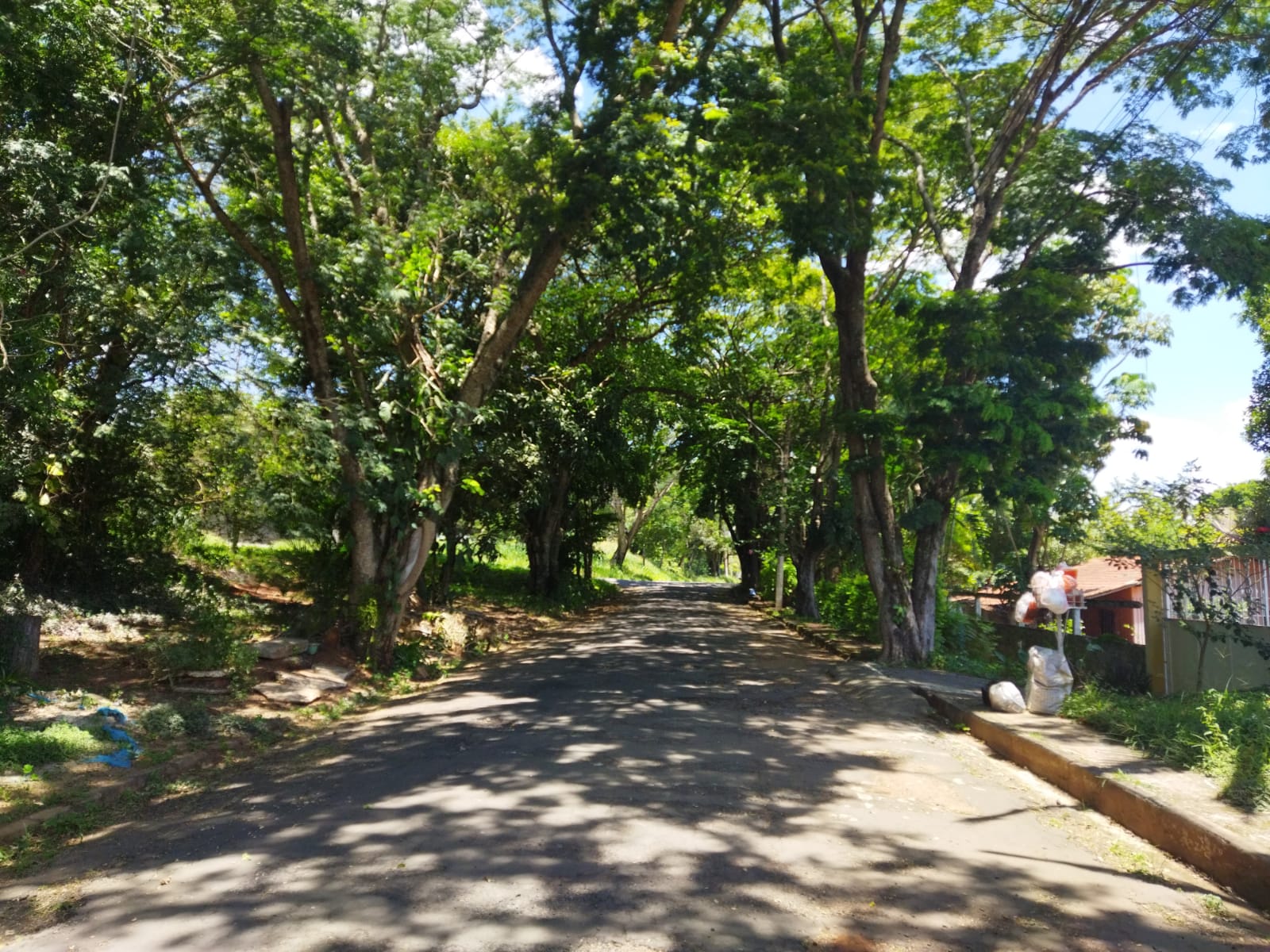 SALA DAS SESSÕES “VEREADOR SANTO RÓTOLLI”, aos 10 de dezembro de 2021VEREADOR LUIS ROBERTO TAVARES